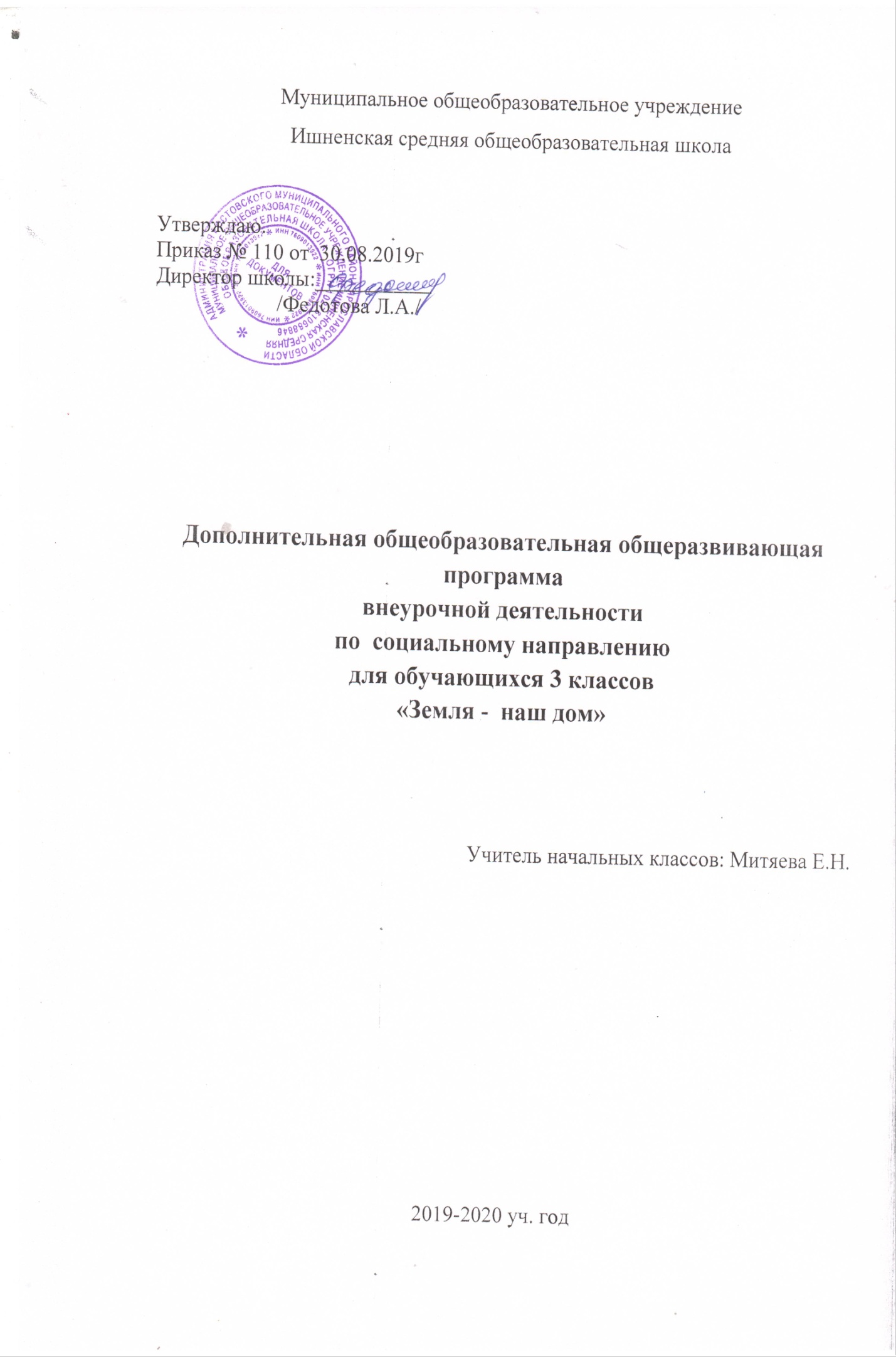 Пояснительная записка       Рабочая программа по внеурочной деятельности (социальная  направленность), подпрограмма – курс    «Земля - наш дом» для 3 класса составлена на основе ФГОС НОО, примерной основной образовательной программы, базисного учебного плана и на основе программ Н. Н. Кондратьевой «Мы» и Н.А.Федотовой /педагога дополнительного образования пензенской областной станции юных туристов «Природа глазами души»/ в соответствии с требованиями ФГОС второго поколения, М.Просвещение, 2009г,   опирается на теоретический, практический и личностный опыт учащихся, полученный при изучении курса «Окружающий мир» на уроках.Место  курса в учебном плане       Программа «Земля – наш дом», имеет эколого-биологическую направленность, является учебно-образовательной с практической ориентацией.        Теоретические основы программы - исследования возрастной психологии, экологической педагогики и психологии (С. Д. Дерябо, В. А. Ясвин), идеи экологической этики (В. Е. Борейко) и концепция личностно ориентированного образования (В. В. Сериков).        Программа рассчитана на 3 года, 102 часа: 2-4 классы по 34 часа. Занятия проводятся 1 раз в неделю по 40 минут. Цель и задачи курса «Земля – наш дом»        Цель: формирование и развитие экологически сообразного поведения у младших школьников.        Задачи:	1.Формировать знания о закономерностях и взаимосвязях природных явлений, единстве неживой и живой  природы, о взаимодействии  и  взаимозависимости  природы,  общества и человека.2.Формировать   осознанные   представления   о   нормах и правилах поведения в природе и привычек их соблюдения в своей жизнедеятельности.3. Воспитывать ответственное отношение к здоровью, природе, жизни.4.Развивать альтернативное мышление в выборе способов решения экологических проблем, восприятия прекрасного и без образного, чувств удовлетворения и негодования от поведения и поступков людей по отношению к здоровью и миру природы.5.Развивать потребности в необходимости и возможности  решения экологических проблем, доступных младшему школьнику, ведения здорового образа жизни, стремления к активной практической деятельности по охране окружающей среды.Основные принципы содержания программы:принцип единства сознания и деятельности;принцип наглядности;принцип личностной ориентации;принцип системности и целостности;принцип экологического гуманизма;принцип краеведческий;принцип практической направленности.Курс включает и раскрывает основные содержательные линии:Земля - единая экосистема.Человек – существо, биосоциальное часть экологической системы.Уникальная ценность природных существ вне зависимости от формы проявления.Спецификой курса является подход к выбору педагогических средств реализации содержания программы, учитывающий действенную, эмоционально-поведенческую природу младшего школьника, личную активность каждого ребенка, где он выступает в роли субъекта экологической деятельности и поведения. Педагог создает на занятиях эмоционально-положительную творческую атмосферу, организует диалогическое общение с детьми о взаимодействии с природой.        	В соответствии с таким подходом содержание программы реализуется через создание на занятиях проблемных ситуаций, ситуации эмпатии во взаимоотношениях с природой, ситуации оценки и прогнозирования последствий поведения человека, ситуации свободного выбора поступка по отношению к природе.В программу включены: темы занятий, содержание работы, формы итогового контроля,  опыты и практические работы, экологические проекты, изготовление поделок из природных материалов, экскурсии и прогулки в природу,  разработка и создание экознаков,  знакомство с определителями, гербаризация, составление памяток, защита проектов и пр.Содержание программы реализуется через создание на занятиях проблемных ситуаций, ситуации оценки и прогнозирования последствий поведения человека, ситуации свободного выбора поступка по отношению к природе.Практическая направленность курса осуществляется через исследовательские задания, игровые задания, практикумы и опытническую работу. Данная программа способствует формированию ценностных ориентиров учащихся, развитию ценностно-смысловой сферы личности на основе общечеловеческих принципов нравственности и гуманизма, развитию широких познавательных интересов и творчества.Основные методы и технологии           Методы проведения занятий: беседа, игра, практическая работа, эксперимент, наблюдение, экспресс-исследование, коллективные и индивидуальные исследования, самостоятельная работа, защита исследовательских работ, мини-конференция, консультация.          Методы контроля: консультация, доклад, защита исследовательских работ, выступление, выставка, презентация, мини-конференция, научно-исследовательская конференция, участие в конкурсах исследовательских работ.         Технологии, методики: уровневая дифференциация;проблемное обучение;моделирующая деятельность;поисковая деятельность;информационно-коммуникационные технологии;здоровьесберегающие технологии.Планируемые результаты освоения программыУчащиеся должны знать:наиболее типичных представителей животного мира России, Ярославской области; какую пользу приносят представители животного мира; некоторые пословицы, поговорки, загадки о животных;планета Земля - наш большой дом;Солнце - источник жизни на Земле; неживое и живое в природе;основные группы растительных и животных организмов и их приспособленность к условиям существования (примеры);влияние деятельности человека на условия жизни живых организмов (примеры);самоценность любого организма;значение тепла, света, воздуха, почвы для живых существ, связи между ними (примеры); значение растений и животных в жизни человека, условия их выращивания и правила ухода; многообразие растений, животных, грибов, экологические связи между ними;основные виды растений и животных различных экосистем (леса, луга и т. д.); организмы, приносящие ущерб хозяйству человека, и некоторые меры борьбы с ними; человек   существо природное и социальное; разносторонние связи человека с окружающей природной средой;условия, влияющие на сохранение здоровья и жизни человека и природы; различия съедобных и несъедобных грибов; позитивное и негативное влияние деятельности человека в природе; способы сохранения окружающей природы; что такое наблюдение и опыт; экология - наука об общем доме; экологически сообразные правила поведения в природе.Учащиеся должны уметь: узнавать животных и птиц в природе, на картинках, по описанию;ухаживать за домашними животными и птицами; выполнять правила экологически сообразного поведения в природе; применять теоретические знания при общении с живыми организмами и в практической деятельности по сохранению природного окружения и своего здоровья; ухаживать за культурными растениями и домашними животными (посильное участие); составлять экологические модели, трофические цепи;  доказывать, уникальность и красоту каждого природного объекта; заботиться о здоровом образе жизни; заботиться об оздоровлении окружающей природной среды, об улучшении качества жизни; предвидеть последствия деятельности людей в природе (конкретные примеры); улучшать состояние окружающей среды (жилище, двор, улицу, ближайшее природное окружение); осуществлять экологически сообразные поступки в окружающей природе; наблюдать предметы и явления природы по предложенному плану или схеме; оформлять результаты наблюдений в виде простейших схем, знаков, рисунков, описаний, выводов; ставить простейшие опыты с объектами живой и неживой природы;Ценностными ориентирами содержания внеурочной деятельности в начальной школе являются:—развитие у учащихся эстетического восприятия окружающего мира;—формирование представлений о природе как универсальной ценности;—изучение народных традиций, отражающих отношение местного населения к природе; развитие умений, связанных с изучением окружающей среды;—развитие устойчивого познавательного интереса к окружающему миру природы;—развитие представлений о различных методах познания природы (искусство как метод познания, научные методы);—формирование элементарных умений, связанных с выполнением учебного исследования;—вовлечение учащихся в деятельность по изучению и сохранениюближайшего природного окружения.Предметные результаты:наличие углублённых представлений взаимосвязи мира живой и неживой природы, между живыми организмами; об изменениях природной среды под воздействием человека; освоение базовых естественнонаучных знаний, необходимых для дальнейшего изучения систематических курсов естественных наук; формирование элементарных исследовательских умений; применение полученных знаний и умений для решения практических задач в повседневной жизни, для осознанного соблюдения норм и правил безопасного поведения в природной и социоприродной среде; интерес к познанию мира природы;потребность к осуществлению экологически сообразных поступков; осознание места и роли человека в биосфере; преобладание мотивации гармоничного взаимодействия с природой с точки зрения экологической допустимости.Метапредметные результаты:овладение элементами самостоятельной организации учебной деятельности, что включает в себя умения ставить цели и планировать личную учебную деятельность, оценивать собственный вклад в деятельность группы, проводить самооценку уровня личных учебных достижений;освоение элементарных приёмов исследовательской деятельности, доступных для детей младшего школьного возраста: формулирование с помощью учителя цели учебного исследования (опыта, наблюдения), составление его плана, фиксирование результатов, использование простых измерительных приборов, формулировка выводов по результатам исследования;формирование приёмов работы с информацией, что включает в себя умения поиска и отбора источников информации в соответствии с учебной задачей, а также понимание информации, представленной в различной знаковой форме — в виде таблиц, диаграмм, графиков, рисунков и т. д.;развитие коммуникативных умений и овладение опытом межличностной коммуникации, корректное ведение диалога и участие в дискуссии, а также участие в работе группы в соответствии с обозначенной ролью.          Личностные результаты: развитие любознательности и формирование интереса к изучению природы методами искусства и естественных наук;развитие интеллектуальных и творческих способностей учащихся, дающих возможность выражать своё отношение к окружающему миру природы различными средствами (художественное слово, рисунок, живопись, различные жанры декоративно-прикладного искусства, музыка и т. д.);воспитание ответственного отношения к природе, осознания необходимости сохранения окружающей среды;формирование мотивации дальнейшего изучения природы;получение обучающимся опыта переживания и позитивного отношения к базовым ценностям общества, ценностного отношения к социальной реальности в целом.РезультативностьРезультативность и целесообразность работы по программе «Земля – наш дом» выявляется с помощью комплекса диагностических методик: в конце каждого года обучения проводятся тестирование и анкетирование учащихся, анкетирование педагогов и родителей; в течение учебного года осуществляется пролонгированное наблюдение и анализ творческих работ детей. Формами подведения итогов и результатов реализации программы выступают ежегодные Недели экологии, традиционные экологические праздники: ярмарка «Золотая осень», «День птиц», «День Земли» и др.Содержание курса  3-й год обучения«ВВЕДЕНИЕ» (1 час) «ПОЗНАВАТЕЛЬНАЯ ЭКОЛОГИЯ»  Тема 1. Введение.  Жизнь на Земле (1 час)Проведение инструктажей по технике безопасности при проведении наблюдений в природе, работе на участке. Беседа о целях занятий в новом учебном году. Работа со схемой «Возникновение жизни на Земле». Нахождение сходств и различий между растительным и животным миров разные эпохи развития Земли.                 Раздел 1.      «СРЕДА ОБИТАНИЯ» (6 часов)Тема 2. Времена года на Земле (1 час)Сравнение  времен года в разных географических  поясах Земли. Зависимость разных форм жизни от изменений температуры и осадков  Тема 3. Наблюдения за сезонными изменениями в неживой и живой природе (1час)Найти признаки ранней осени. Построить предположения о том, какими мы увидим небо, деревья и животных через 1-2 недели. Тема 4.  Изменения окружающей среды (1час) Смена естественных и регулярных изменений, их взаимосвязь (количество растительности – численность травоядных – численность хищников) Тема 5. Практическое занятие «Осень на пришкольном участке»  (1час)Виды сельскохозяйственного труда, выращиваемые культуры и их значение. Инструктаж по технике безопасности при работе с с/х инвентарем.Тема 6. Условия жизни растений (1час)Дикорастущие и культурные растения. Теплолюбивые и светолюбивые растенияТема 7.  Разнообразие животных, условия их жизни (1час)Представление о классификации животного мира. Местообитание животных в экосистеме. Цепи питания.               Раздел 2.      «ЖИЗНЬ ЖИВОТНЫХ» (4 часа)Тема 8. Динозавры – вымерший вид животных (1час)Обсуждение прочитанных книг о динозаврах, рассматривание рисунковТема 9. Просмотр видеофильма о жизни динозавров (1час)Рассматривание и обсуждение внешнего вида и образа жизни различных видов динозавров.Тема 10. Экологический проект «Почему нужно защищать природу? (1час)Полезные взаимосвязи природы и человека. Что делать для сохранения вымирающих видов? Подбор и обрабатывание материала к теме проекта.Тема 11.  Красная книга – способ защиты редких видов животных и растений (1час)Знакомство с разделами Красной книги. Красная книга Ярославской области..  Разгадывание загадок.                Раздел 3.    «РЕКИ И ОЗЕРА   » (8 часов)Тема 12. Реки и озера (1час)Пресная вода. Осадки.Тема 13. Получение кислорода под водой (1час)Жители рек - рыбы. Как работают жабры, другие способы получения кислорода (личинки комаров - через трубочку, жук-карусельщик носит под крыльями воздушный пузырь)Тема 14. Пресноводные животные и растения (1час)Беседа об обитателях пресных вод. Рыбы, амфибии. Сообщения детей о жителях пресных водоемов.Тема 15. Жизнь у рек и озер (1час)Обитатели берегов рек и озер. Водоплавающие млекопитающие (перепончатые конечности).Тема 16. Экологический проект « Человек и его деятельность – причина загрязнения водоемов» (1час)Кислотные дожди, нитраты. Сброс отходов, плохая очистка точных вод - причина загрязнения водоемовТема 17.  Околоводные птицы (1час)Особое питание, перья и другие приспособления. Составление цепи питанияТема 18. Подготовка акции «Сохраним первоцвет!» (1час)Чтение рассказов о первоцветах, рассматривание первоцветов в Красной книге края.Тема 19. Акция «Сохраним первоцвет!» (1час)Доклады учащихся о раннецветущих растениях. Составление обращения к жителям посёлка (составление и распространение листовок – призывов).Раздел 4.      «ЧЕЛОВЕК  И  ЖИВОТНЫЕ » (8 часов)Тема 20. Жизнь среди людей (1час)Жизнь в городах. Человек и животное. Изготовление кормушекТема 21. Ролевая игра «Это все кошки» (1час)Тема 22. Домашние животные (1час)Знакомство с разновидностями домашних животных. Рассказы детей о своих питомцах. Конкурс загадок о животных. Работа в группах: аппликация – декупаж.Тема 23. Викторина «Собаки – наши друзья» (1час)Загадки, рассказ учителя (материал  из энциклопедии). Игра – викторина «Породы собак». Тема 24. Уход за домашними животными (1час)Разработка инструкции по уходу и содержанию домашних питомцев (кошки, собаки, хомячки, морские свинки, попугаи, канарейки).Тема 25. Работа над проектом «Ты в ответе за тех, кого приручил». (1час) Подбор и обработка материала к проекту. Работа в группах.Тема 26. Люди и паразиты (1час)Понятие – паразиты. Питание за счёт других. Работа со справочной литературой. Тема 27. Бактерии и вирусы. Борьба с болезнями (1час)Жизнь бактерий и вирусов под микроскопом. Полезные и вредные вирусы и бактерии. Иммунная система человека. Мини - сочинение «Защити себя»Раздел 5.      «СЕЛЬСКОХОЗЯЙСТВЕННЫЙ ТРУД » (7 часов)Тема 28. Почва   (1 час)Представление о  необходимости перекопки и рыхления почвы, о способах перекопки. Развивать умение работать с лопатой и граблями. Практическая работа «Изучение механического состава почвы» (глинистые, песчаные, суглинистые).Тема 29. Семена овощных и декоративных культур (1час)Беседа о многообразии семян различных культур. Различать семена по внешнему виду. Закрепить знания о правилах хранения и посева семян.Тема 30. Заботы хлебороба весной (1час)Закрепить представления о сезонности труда людей. Дать представление о видах и значении труда  людей весной в поле.Тема 31.Изготовление «Посадочных лент» семян культурных растений (1час)Изучение площади питания семян культурных растений для распределения их на «Посадочной ленте». Приклеивание семян  овощных и цветковых растений на ленту клейстером, приготовленным  из пшеничной муки.Тема 32. Подготовка почвы на пришкольном участке (1час) Инструктаж по технике безопасности с сельскохозяйственным инвентарём. Перекапывание участка, внесение органических  удобрений.Тема 33. Высадка рассады  на участке. Составление графика полива (1час)Инструктаж по технике безопасности.  Составление плана – проекта клумбы  (по цветовой гамме, по высоте, по времени и периоду цветения). Работа в группах.Тема 34. Декоративные растения (1час)Декоративные растения и цели их выращивания. Закреплять понятие об основных органах растений; учить закладывать растения в гербарные папки. Закрепить понятия «кустарник», «дерево», «травянистое растение».                                      Календарно-тематическое планирование3-й год обучения«ПОЗНАВАТЕЛЬНАЯ ЭКОЛОГИЯ»                           Содержание программы                             3  классОборудование для реализации программыДля осуществления образовательного процесса по Программе «Земля – наш дом» необходимы следующие  принадлежности:набор рабочих инструментов для практических занятий;микроскоп, лупа;компьютер, принтер, сканер, мультмедиапроектор;набор ЦОР по окружающему миру.№ Тема занятияДата№ Тема занятияФакт        Введение     (1час)1Вводное занятие. Жизнь на Земле   1.  Среда обитания  (6 часов)2Времена года на Земле3Наблюдения за сезонными изменениями в неживой и живой природе4Изменения окружающей среды5Практическое занятие «Осень на пришкольном участке»6Условия жизни растений7Разнообразие животных, условия их жизни    2.   Жизнь животных (4часа)8 Динозавры – вымерший вид животных 9Просмотр видеофильма о жизни динозавров 10Экологический проект «Почему нужно защищать природу?»11 Красная книга – способ защиты редких видов животных и растений   3.    Реки и озера  (8 часов)12Реки и озера13Получение кислорода под водой14Пресноводные животные и растения15Жизнь у рек и озер16Экологический проект « Человек и его деятельность – причина загрязнения водоемов»17Околоводные птицы18Подготовка акции «Сохраним первоцвет!»19Акция « Сохраним первоцвет!»   4.   Человек и животные  (8 часов)  20Жизнь среди людей21Ролевая игра «Это все кошки»22Домашние животные23Викторина «Собаки – наши друзья»24Уход за домашними животными25Работа над проектом «Ты в ответе за тех, кого приручил».26Люди и паразиты27Бактерии и вирусы. Борьба с болезнями     5.    Сельскохозяйственный труд  (7часов)28Почва 29Семена овощных и декоративных культур30Заботы хлебороба весной31Изготовление «Посадочных лент» семян культурных растений32Подготовка почвы на пришкольном участке33Высадка рассады  на участке. Составление графика полива    34Декоративные растения№ТемаСодержание занятийМетоды обучения. Практические задания.Дата1Путешествие по экологической тропинке - знакомство с  планом работы на годПознакомить детей с планом работы на год, выслушать пожелания и предложения.Наметить вопросы для предстоящей экскурсии и объекты наблюдения.05.09.20192Экскурсия «Удивительное рядом»Экскурсия в осенний лес с целью наблюдения за птицами, насекомыми, травами, кустарниками. Конкурс «Лучший осенний букет»3 Экологические сказки Познакомить детей с экологическими сказками. Чтение и обсуждение. Конкурс «Проба пера».Написать экологическую сказку.4Работа над проектом «Мое дерево».  Подбор материала ( интернет, энциклопедия) с целью подробного знакомства с конкретным растением нашего края. Найти интересные факты. Помощь учителя.5Растительный   мир Ярославской областиРассказ учителя с помощью презентации о многообразии растительного  мира области.Викторина «Что растет в моем краю».6Животный мир Ярославской областиРассказ учителя с помощью презентации о многообразии  животного   мира области.Викторина «Знакомые незнакомцы»7 История создания Красной книги РоссииЗнакомство с «Красной книгой»  Дата создания книги 1963 год. Тома «Красной книги».8Красная книга Ярославской области.0 -Вероятно исчезнувшие1- Находящиеся под угрозой исчезновения 2 - Сокращающиеся в численности3 - Редкие4- Неопределенные по статусу 5-Восстановленные и восстанавливающиесяЗнакомство с содержанием «Красной книги».9Растения, находящиеся под угрозой исчезновения.Венерин башмачок, колокольчик, гусиный лук  - исчезающие растения.  Охрана растений.Узнать подробнее об одном из растений.10Проблемы исчезновения растений.Выявить проблемы исчезновения растений: чрезмерный сбор, случайное уничтожение вследствие чрезвычайных ситуаций.Составить план - рекомендацию для жителей города по охране растений края.11Как мы можем помочь растениям?Проявлять интерес, заботу, внимание растительному миру нашего края.Знакомство с правилами поведения в лесу.12 Исчезающие животные области. Бобры, исчезающие виды нашего края.  Презентация. Проблемы охраны.Проблемный вопрос: почему исчезают животные и как им помочь?13Проблемы исчезновения  животных.Выяснить проблемы исчезновения животных: истребление, болезни, отсутствие корма.Составить план рекомендацию для жителей по охране животных нашего края14Как мы можем помочь  животным?Знакомство с правилами поведения в лесу.15«Красная книга». Птицы.Филин,  чайка, лебедь-шипун - исчезающие виды птиц.Проблемный вопрос: почему исчезают  птицы и как им помочь?16Операция «Большие дела маленьких рук»Сбор корма для птиц Определение вида корма для разных птиц.17Операция «Синица»Изготовление кормушек для птицРазвешивание кормушек.18Перелетные птицы. Их охрана.Знакомство с перелетными птицами: журавль, стриж, кукушка, соловей, цапля, ласточка. Причины миграции птиц. Проблемный вопрос: почему птицы покидают родные места?19Зимующие птицы.Знакомство с рябчиком, поползнем, клестом, дятлом.Определение проблем выживания зимующих птиц.20Устный журнал   «Кто и как из  животных нашего края проводит зиму».Рассказы детей о  животных нашего края зимой. Определение проблемы зимовки  животных. Чем мы можем им помочь?21Экскурсия «Следы».  Наблюдение за следами птиц и зверей. Определение животного по следу.Игра « Чей след?»22 «Зачем зимой снег?»Выяснить, как образуется снег. Наблюдение за снеговыми тучами.Проблемный вопрос: если бы зимой не было снега…?23Снежинки и снежные узорыНаблюдение за снежинками. Вывод: не существует в природе двух одинаковых снежинокКонкурс рисунков «Снежные узоры».24«Почему снег бывает разным?»Наблюдение за снежным покровом города. Белый, черный снег.Почему снег бывает грязным?25Снег - защитник.Роль снега на растения зимой.  Защитные свойства снегаПроблемный вопрос - погибнут ли растения без снега?26Красная книга. Грибы.Познакомить с главной функцией грибов - разложение растительных остатков. Пять видов грибов Ярославской области.Викторина «Как правильно собирать грибы»Создать знаки правильного сбора грибов.27Красная книга - насекомыеПчела, шмель, бабочка - люцина, жук - дровосек - исчезающие насекомые.Проблема: что грозит человечеству, если исчезнут все пчелы?04.04 28Необычные животные планетыРассказ учителя с презентацией о необычных животных земли.Конкурс рисунков « Моё фантастическое животное»29Необычные растения планетыРассказ учителя с презентацией о необычных  растениях земли.Конкурс рисунков « Моё фантастическое  растение» 30Ярославский государственный историко-архитектурный природный музей- заповедникПрезентация. Видеофильм для знакомства с музеем -заповедником.Поделится впечатлениями.31Дарвинский заповедникПрезентация. Видеофильм для знакомства с заповедником.Поделится впечатлениями.32Национальные парки.Презентация. Видеофильм для знакомства с  национальными парками.Поделится впечатлениями.33Заповедники и национальные парки.Детские презентации, сообщения. Видеофильм для знакомства с национальным парком и заповедником.Поделится впечатлениями.34Обобщающее занятие Наметить план мероприятий на следующий год.